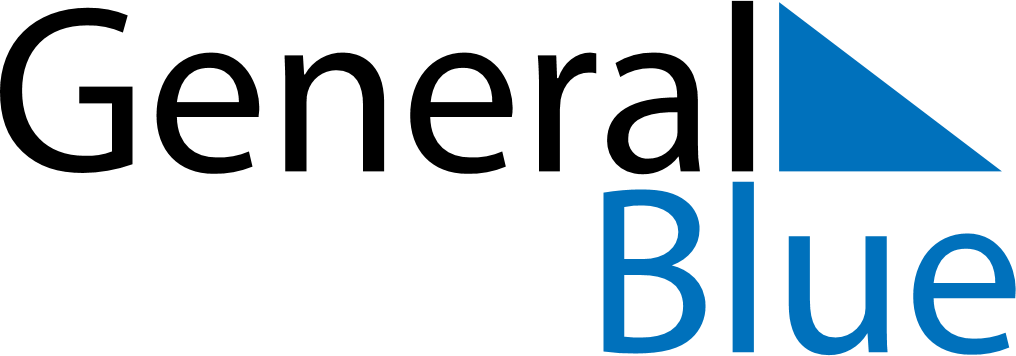 June 2018June 2018June 2018AlbaniaAlbaniaMONTUEWEDTHUFRISATSUN123Children’s Day4567891011121314151617End of Ramadan (Eid al-Fitr)18192021222324252627282930